ПРОЕКТ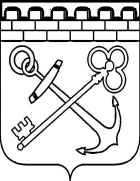 КОМИТЕТ ПО ПЕЧАТИ ЛЕНИНГРАДСКОЙ ОБЛАСТИП Р И К А Зот   «       »                 20___ года                                                                                    №    О внесении изменений в приказ 
Комитета по печати Ленинградской области  от 24.04.2020 № 11 
«Об утверждении формы договора о предоставлении субсидий из областного бюджета Ленинградской области в целях финансового обеспечения затрат 
в связи с производством продукции и вещанием регионального телеканала 
Ленинградской области»В связи со вступлением в силу приказа Комитета финансов Ленинградской области от 15.01.2021 №18-02/04-04 «О внесении изменений в приказы  комитета финансов Ленинградской области  от 30 декабря 2016 года № 18-02/01-04-126 
и от 8 августа 2019 года №18-02/04-21» и в целях приведения нормативных правовых актов Комитета по печати Ленинградской области (далее – Комитет) 
в соответствие с действующим законодательством п р и к а з ы в а ю:Внести в приказ Комитета по печати Ленинградской области 
от 24.04.2020 № 11 «Об утверждении формы договора о предоставлении субсидий из областного бюджета Ленинградской области в целях финансового обеспечения затрат в связи с производством продукции и вещанием регионального телеканала 
Ленинградской области» (далее – Приказ) изменения согласно приложению  1 
к настоящему приказу.2.	Контроль за исполнением настоящего приказа оставляю за собой.Председатель Комитета по печатиЛенинградской области                                                                             К.Н. ВизирякинПриложение  1к приказу 
Комитета по печати 
Ленинградской областиот __._____.20__  № __ИЗМЕНЕНИЯ,которые вносятся в Приказ Комитета по печати 
Ленинградской области1. Внести в приложение (Договор о предоставлении субсидий из областного бюджета Ленинградской области в целях финансового обеспечения затрат в связи 
с производством продукции и вещанием регионального телеканала Ленинградской области) к приказу Комитета по печати Ленинградской области от 24.04.2020 № 11 «Об утверждении формы договора о предоставлении субсидий из областного 
бюджета Ленинградской области в целях финансового обеспечения затрат 
в связи с производством продукции и вещанием регионального телеканала 
Ленинградской области» следующие изменения:1.1. в пункте 3.2.  слова «На первое число месяца, предшествующего месяцу заключения Договора (на иную дату, определенную Порядком),» заменить словами «На день подачи заявки»;1.2. пункт 3.2.2 изложить в следующей редакции: «Не имел просроченной задолженности по возврату в областной бюджет 
Ленинградской области субсидий, бюджетных инвестиций, предоставленных 
в том числе в соответствии с иными правовыми актами, а также иной просроченной (неурегулированной) задолженности по денежным обязательствам перед 
Ленинградской областью»;1.3. в пункте 3.2.4. слово «являлся» заменить словом «является»;1.4. абзац четвертый пункта 3.5. изложить в следующей редакции:«- копии платежных поручений по перечислению заработной платы и оплате страховых взносов с заработной платы работников и вознаграждений по договорам гражданско-правового характера, взносов по страхованию от несчастных случаев 
на производстве и профессиональных заболеваний с указанием в назначении 
платежа ФИО сотрудника, задействованного для выполнения работ по плану 
мероприятий и суммы выплаты за счет средств субсидии/ копии реестров 
на выплату заработной платы;»;1.5. абзац второй пункта 4.3. признать утратившим силу;1.6. пункт 5.3.4. изложить в следующей редакции:«5.3.4. Представлять Главному распорядителю:- отчет о достижении значений результатов предоставления Субсидии 
и показателей за I, II, III квартал не позднее 10 рабочего дня, следующего 
за отчетным периодом, за IV квартал (с 01.10.20__ по 31.12.20__)не позднее 15 
января года, следующего за отчетным, по форме согласно приложению 2 
к настоящему Договору;- акт о сумме затрат Получателя за I-III квартал (с 01.01.20__ по 30.09.20__) 
не позднее 10 рабочего дня, следующего за отчетным периодом, за IV квартал 
(с 01.10.20__ по 31.12.20__) не позднее 15 января года, следующего за отчетным, 
по форме согласно приложению 4 к настоящему Договору;- сводный отчет о целевом использовании Субсидии Получателя за I-III 
квартал (с 01.01.20__ по 30.09.20__) не позднее 10 рабочего дня, следующего 
за отчетным периодом, за IV квартал (с 01.10.20__ по 31.12.20__) не позднее 15 
января года, следующего за отчетным, по форме согласно приложению 5 
к настоящему Договору;- отчет о выполнении за отчетный период обязательств по достижению 
значений результатов предоставления Субсидии и показателей за I, II, III квартал 
не позднее 10 рабочего дня, следующего за отчетным периодом, за IV квартал 
(с 01.10.20__ по 31.12.20__) не позднее 15 января года, следующего за отчетным, 
по форме, утвержденной приложением 6 к настоящему Договору;- отчет о расходах, источником финансового обеспечения которых является Субсидия, за отчетный год (с 01.01.20__ по 31.12.20__) не позднее 15 января года, следующего за отчетным, по форме, утвержденной приложением 7 к настоящему Договору.»;1.7. пункт 7.3 дополнить абзацем в следующей редакции: «В случае уменьшения Главному распорядителю ранее доведенных лимитов бюджетных обязательств, приводящего к невозможности предоставления Субсидии в размере, определенном в Договоре, Сторонами согласовываются новые условия Договора или осуществляется расторжение Договора при недостижении согласия 
по новым условиям»;1.8. пункт 7.7. дополнить абзацем восьмым следующего содержания:«Приложение 7. Отчет о расходах, источником финансового обеспечения которых является Субсидия (Форма).»;1.9. шапку таблицы в приложении 5 (Акт о сумме затрат, произведенных 
получателем субсидии, осуществляющим производство продукции регионального телеканала) к Договору изложить в следующей редакции:«»;1.10. абзац «подписи сторон» в приложении 6 (Отчет о выполнении 
за отчетный период обязательств по достижению значений результатов предоставления Субсидии и показателей) к Договору изложить в следующей редакции:«»;1.11. дополнить Договор приложением 7 согласно приложению 2 
к настоящему приказу.Приложение  2 к приказу 
Комитета по печати 
Ленинградской областиот __._____.20__  № __Приложение 7 к Договоруот __.____ 20__ № ___Отчет о расходах, источником финансового обеспечения которых является Субсидия на ______________ 20 _____ годаНаименование получателя ______________________________Соглашение от ___________________ № __________________в графе 7 - сумма неиспользованного остатка субсидии, предоставленной в соответствии с Договором, по которой существует потребность Организации в направлении на цели, определенные Договором. Графа заполняется только при формировании отчета по состоянию на 31 декабря отчетного года;в графе 8 - сумма неиспользованного остатка субсидии, предоставленной в соответствии с Договором, потребность в направлении которой на цели, определенные Договором, отсутствует. Графа заполняется только при формировании отчета по состоянию на 31 декабря отчетного года.№ п/пНаименование статьи расходовВсего субсидий из областного бюджета Ленинградской области, подлежащих распределению в отчетном периодеПроизведено затрат за счет средств субсидий из областного бюджета Ленинградской области, подтвержденных первичными отчетными документамиРуководитель Получателя(уполномоченное лицо)(должность)(подпись)(расшифровка подписи)Исполнитель(должность)(ФИО)(телефон)«__» ____________ 20__ г.«__» ____________ 20__ г.«__» ____________ 20__ г.«__» ____________ 20__ г.«__» ____________ 20__ г.«__» ____________ 20__ г.Направления расходов, источником финансового обеспечения которых является СубсидияОстаток Субсидии, разрешенный к использованию, на 01.01.20__ г., руб.Объем предоставленной Субсидии, руб.Произведено расходов, руб.Возвращено в областной бюджет, руб.Остаток Субсидии, руб.Остаток Субсидии, руб.Остаток Субсидии, руб.Направления расходов, источником финансового обеспечения которых является СубсидияОстаток Субсидии, разрешенный к использованию, на 01.01.20__ г., руб.Объем предоставленной Субсидии, руб.Произведено расходов, руб.Возвращено в областной бюджет, руб.всегов том числев том числеНаправления расходов, источником финансового обеспечения которых является СубсидияОстаток Субсидии, разрешенный к использованию, на 01.01.20__ г., руб.Объем предоставленной Субсидии, руб.Произведено расходов, руб.Возвращено в областной бюджет, руб.всеготребуется в направлении на те же целиподлежит возврату в бюджет Ленинградской области123456=2+3-4-578…ИтогоРуководитель Получателя(уполномоченное лицо)(должность)(подпись)(расшифровка подписи)Исполнитель(должность)(ФИО)(телефон)"__" __________ 20__ г.»."__" __________ 20__ г.»."__" __________ 20__ г.»."__" __________ 20__ г.»."__" __________ 20__ г.»."__" __________ 20__ г.».